АДМИНИСТРАЦИЯЖЕМЧУЖИНСКОГО СЕЛЬСКОГО ПОСЕЛЕНИЯНИЖНЕГОРСКОГО РАЙОНА РЕСПУБЛИКИ КРЫМПОСТАНОВЛЕНИЕ  № 212-П07 декабря  2016 года						с.ЖемчужинаОб утверждении перечня и кодов целевых статьей расходовбюджета Жемчужинского сельского поселения Нижнегорского района Республики Крым  на 2017 годВ соответствии с Бюджетным кодексом Российской Федерации, Федеральным законом № 131-ФЗ «Об общих принципах организации местного самоуправления в Российской Федерации» от 06.10.2003г., приказом Министерства Финансов Российской Федерации от 01.07.13г. № 65-н «Об утверждении указаний о порядке применения бюджетной классификации Российской Федерации», Администрация Жемчужинского сельского поселения Нижнегорского района Республики КрымПОСТАНОВЛЯЕТ:1.Утвердить перечень и коды целевых статей расходов бюджета Жемчужинского сельского поселения Нижнегорского района Республики Крым на 2017 год согласно приложению 1 к настоящему постановлению.2. Настоящее постановление применяется к правоотношениям, возникшим при составление проекта бюджета Жемчужинского сельского поселения  Нижнегорского района Республики Крым на 2017 год.3. Контроль  за исполнением настоящего постановления возложить на заместителя главы администрации по финансовым и экономическим вопросам – главного бухгалтера Пшеничникову Н.А.  4. Настоящее постановление подлежит обнародованию на официальном Портале Правительства Республики Крым на странице Нижнегорского муниципального района (nijno.rk.gov.ru) в разделе Муниципальные образования района, подраздел Жемчужинское сельское поселение, а также путем размещения на официальном сайте администрации Жемчужинского сельского поселения (http://жемчужинское-сп.рф/) и на информационном стенде в здании Администрации Жемчужинского сельского поселения Нижнегорского района Республики Крым по адресу :с.Жемчужина, ул.Школьная, д.2.5. Настоящее постановление вступает в силу с момента его официального обнародования.. Председатель Жемчужинскогосельского совета -глава администрации Жемчужинского сельского поселения				О.Ю.БольшуноваПриложение № 1к постановлению администрации Жемчужинского сельского поселенияНижнегорского района Республики Крымот 07 декабря 2016 г. № 212-П Перечень и коды целевых статей расходов бюджета Жемчужинского сельского поселения Нижнегорского района Республики Крым на 2016 год0100000000Муниципальная программа" Обеспечение деятельности администрации Жемчужинского сельского поселения Нижнегорского района Республики Крым по решению вопросов местного значения на 2017 год"010000019ГРасходы на выплаты по оплате труда лиц, замещающих муниципальные должности органа местного самоуправления Жемчужинского сельского поселения Нижнегорского района Республики Крым в рамках программного направления расходов0100000190Расходы на обеспечение деятельности органов местного самоуправления Жемчужинского сельского поселения Нижнегорского района Республики Крым в рамках программного направления расходов 7500000000Осуществление функций федеральных органов государственной власти7510000000Осуществление отдельных государственных полномочий по первичному воинскому учету7510051180Расходы на осуществление первичного воинского учета на территориях, где отсутствуют военные комиссариаты9100000000Непрограммные расходы на обеспечение функций муниципальных образований 9110000000Мероприятия в сфере административной ответственности9110071400Расходы на осуществление переданных органам местного самоуправления Республике Крым отдельных государственных полномочий Республики Крым в сфере административной ответственности9120000000Межбюджетные трансферты из бюджета поселения на осуществление части переданных полномочий9120000191Межбюджетные трансферты бюджету муниципального образования Нижнегорский  район  Республики Крым из бюджета поселения на осуществление части переданных полномочий по осуществлению внешнего муниципального финансового контроля в рамках непрограммных расходов9120011591Межбюджетные трансферты бюджету  муниципального образования Нижнегорский район Республики Крым из бюджета поселения на осуществление части переданных полномочий на организацию библиотечного обслуживания населения, комплектование и обеспечение сохранности библиотечных фондов библиотек поселения в рамках непрограммных расходов 9120014591Межбюджетные трансферты бюджету муниципального образования Нижнегорский район  Республики Крым из бюджета поселения на осуществление части переданных полномочий на создание условий для организации досуга и обеспеченности жителей поселения услугами организаций культуры в рамках непрограммных расходов9130000000Ежегодные взносы9130000401Расходы на оплату ежегодного членского взноса в Ассоциацию " Совет муниципальных образований Республики Крым" в рамках непрограммных расходов9140000000Мероприятия по управлению имуществом муниципального образования9140000590Реализация прочих мероприятий по управлению имуществом муниципального образования9150000000Осуществление полномочий по решению вопросов местного значения9150000590Расходы на осуществление полномочий по решению вопросов местного значения9160000000Содержание и ремонт автомобильных дорог  общего пользования местного значения916002018Расходы на содержание и ремонт автомобильных дорог  общего пользования местного значения9170000000Мероприятия по межеванию земельных участков и постановке на кадастровый учет9170000590Расходы на межевание земельных участков и постановке на кадастровый учет9180000000Мероприятия по благоустройству поселений9180000590Реализация прочих  мероприятий по благоустройству поселений в рамках непрограмных расходов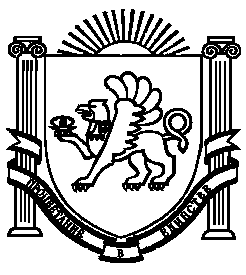 